2021年3月8日ライオンズクラブ国際協会336-C地区　クラブ会長　各位ライオンズクラブ国際協会336-C地区キャビネット幹事　水野 勝則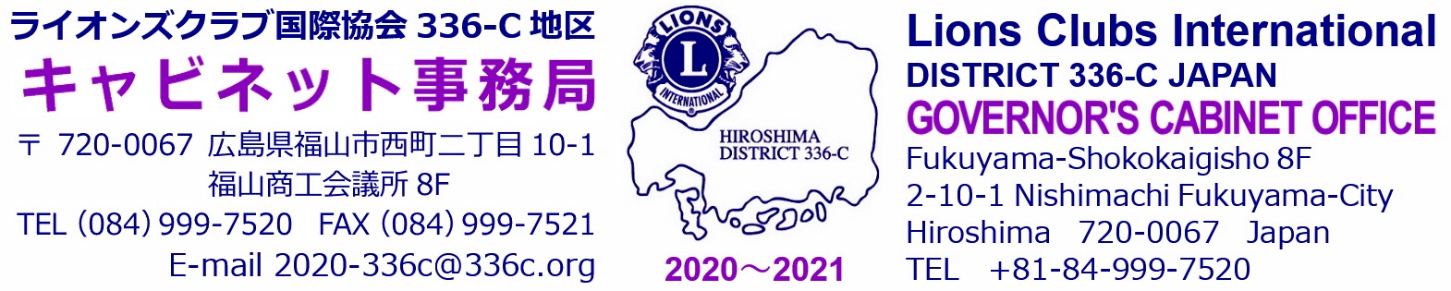 地区年次大会代議員の投票方法 選択ついて（ご照会）拝啓　早春の候、ますますご清祥のこととお喜び申し上げます。平素は格別のご高配を
賜り、深く感謝いたしております。さて、第67回地区年次大会「代議員投票」は、新型コロナウイルス感染拡大防止の
ため、大勢が一堂に会することを避ける方法で実施することとなりました。クラブ単位で「電子投票」、「郵便投票」のうち、いずれかを選択してください。電子投票については「＜別紙＞電子投票の手順書」をご確認のうえ、ご判断ください。なお、ご多用のこととは存じますが、3月15日（月）までにご回答くださいますよう、よろしくお願いいたします。敬具※ 電子投票をされた場合も、投票内容の匿名性は確保されます。※ 第67回地区年次大会代議員本登録をされたクラブは、代議員資格証明書の提出は
不要です。　　R　　Zクラブ名：　　　　　　　　　　ライオンズクラブクラブ名：　　　　　　　　　　ライオンズクラブ投票方法投票方法↓どちらか一方に○を付けてください。↓↓どちらか一方に○を付けてください。↓投票方法投票方法電子投票郵便投票投票日時投票日時4月5日（月）～4月9日（金）　　（10:00～16:00）4月8日（消印有効）4月10日（必着）